Η διαμόρφωση της  νεότερης Ευρωπαϊκής ΚοινωνίαςΗ Γαλλική Επανάσταση Πότε; Ποιοι;Εναντίον ποιων;Το σύνθημα:Πρόσωπα – Πρωταγωνιστές«Τέκνο» του Διαφωτισμού«Εργαστήριο» κοινωνικών, πολιτικών και ιδεολογικών πειραματισμώνΗ κληρονομιά της Επανάστασης: Κοινή ευρωπαϊκή παράδοση«Διακήρυξη Δικαιωμάτων του ανθρώπου και του πολίτη» Λαϊκή βούληση – κυριαρχία ή τρομοκρατίαΕθνικό Κράτος + δημοκρατικός πατριωτισμόςΠεποίθηση για μια «Ευρώπη των Πολιτών»Συνύπαρξη κοσμοπολιτισμού και πατριωτισμού: ο κόσμος αλλάζει με ελεύθερες πατρίδεςΔιάκριση εκκλησιαστικής και κοσμικής εξουσίαςΘέση στο συμβολικό σύστημα του Ευρωπαϊκού πολιτισμού:Μεταρρύθμιση (κριτικό πνεύμα) → Διαφωτισμός (απελευθέρωση ανθρώπινου Λόγου)→ Επανάσταση (ριζοσπαστικοποίηση πολιτικής πράξης)Διαδίδεται παντού στην Ευρώπη (με Ναπολέοντα): συνομοσπονδία ευρωπαϊκών κρατών με προάσπιση αρχών, πολιτικών δικαιωμάτων και της κοινωνικής ισότηταςΔημοκρατικοί  + ριζοσπάστες ρομαντικοί + σοσιαλιστέςΠολυμορφία + πλουραλισμός + αρχές  κοινωνικής ισότητας και πολιτικών δικαιωμάτων = Ευρωπαϊκός πολιτισμός*Εργασίες για εμπέδωση μαθήματος:Αφού παρακολουθήσετε το ντοκυμαντέρ «Η Γαλλική Επανάσταση» στους  lectores.gr , φανταστείτε ότι ζείτε στα χρόνια της επανάστασης, πάρτε το ρόλο ενός  οποιουδήποτε αναφερόμενου πρωταγωνιστή και καταγράψτε τις σκέψεις σας για ό, τι συμβαίνει γύρω  σας  στο προσωπικό σας ημερολόγιο. (κείμενο μέχρι 400 λέξεις)Συσχετίζοντας τις αρχές και τις ιδέες της Γαλλικής Επανάστασης με το παρόν και το σύγχρονο κόσμο, αναλύστε, αναφερόμενοι σε συγκεκριμένα παραδείγματα, σε ποιες εκφάνσεις της σύγχρονης κοινωνικής και πολιτικής ζωής διακρίνετε επιδράσεις από τη Γαλλική Επανάσταση.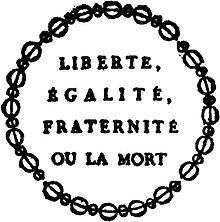 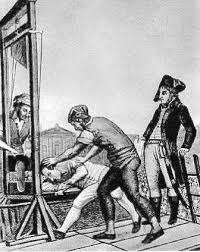 «Η αστική τάξη του 1789 εγγυήθηκε στο λόγιο την ελευθερία της έρευνας και στον παραγωγό την ελεύθερη επιχείρηση, ενώ παράλληλα αποπειράθηκε να εξορθολογίσει την πολιτική και κοινωνική οργάνωση. Η αστική τάξη, θα μπορούσε να συμμετάσχει στη διακυβέρνηση της χώρας, χωρίς να ΄ρθει σε ρήξη με την αριστοκρατία, Στην Αγγλία, έπειτα από τις επαναστάσεις του 17ου αι., οι ευγενείς και οι αστοί συνεταιρίστηκαν για να μοιραστούν την εξουσία με τον μονάρχη’ στις Η.Π.Α τον κατάργησαν με κοινή συμφωνία, ενώ στην ηπειρωτική Ευρώπη οι δυνάστες, υποχωρώντας στο ρεύμα της ιστορίας, κατόρθωσαν να κρατήσουν τον έλεγχο της εξουσίας κάνοντας διάφορους συμβιβασμούς. Στη Γαλλία αντίθετα, οι ευγενείς αξίωσαν να επιβληθούν στον ηγεμόνα και και, συγχρόνως, να κρατήσουν υποχείριό τους την Τρίτη Τάξη: για να τους πολεμήσει, η αστική τάξη μεταμορφώθηκε σε κήρυκα της ιδέας των ίσων δικαιωμάτων και, με την παρέμβαση της λαϊκής πυγμής, το Παλαιό Καθεστώς, κατέρρευσε απότομα. Η αριστοκρατία δεν έχασε μόνον μέρος των προνομίων της, αλλά κι ένα μέρος του πλούτου που κατείχε, και κατά συνέπεια ένα μέρος της κοινωνικής της εξουσίας. Οι βιοτέχνες και οι χωρικοί, οι οποίοι υποστήριξαν τους προκρίτους σ΄  αυτήν τη μάχη, όταν οπλίστηκαν με την αρχή των ίσων δικαιωμάτων, την έστρεψαν εναντίον τους. Έτσι η Επανάσταση οδήγησε κάποια στιγμή στην πολιτική δημοκρατία, κι έπειτα σε ένα προείκασμα της κοινωνικής δημοκρατίας…» G.Lefebvre.